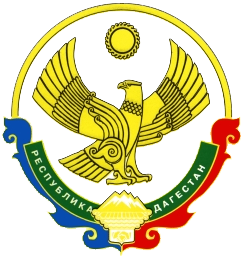 АДМИНИСТРАЦИЯМУНИЦИПАЛЬНОГО РАЙОНА «ЦУНТИНСКИЙ РАЙОН»РЕСПУБЛИКИ ДАГЕСТАН_________________________________________________________________ПОСТАНОВЛЕНИЕ25.03.2021г.                                                                                                  №57с. Кидеро «О проведении призыва граждан 1994-2003 годов рождения на действительную военную службу в Цунтинском районе РД весной 2021г.»В соответствии со ст.25-30 Закона РФ «О воинской обязанности и воинской службе», Постановления Правительства РФ №387-99г., п о с т а н о в л я ю:Провести очередной призыв граждан на действительную военную службу в Цунтинском район с 01 апреля 2021 по 15 июля 2021г. В соответствии с Законом РФ «О воинской обязанности и военной службе» (ст.27) утвердить следующий состав призывной комиссии.1.Основной состав призывной комиссии:- председатель призывной комиссии   –     Глава МР «Цунтинский район»                                                              Магомедов Шамиль Ахмедович -зам. председателя призывной комиссии      –Военный комиссар Цунтинского района Республики Дагестан                  Курбаналиев Магомед МагомедовичЧлены комиссии:-  начальник отдела МВД России по Цунтинскому районуподполковник полиции -                           Гасангаджиев Шамиль Магомедович                                       Руководитель МКУ «УО МПС и Т» -    Магомедов Магомед Асхабович     старший врач призывной комиссии -     Алиева Мадинат Рамазановна председатель ГУ ЦЗН -                            Мусаев Али Камиловичсекретарь призывной комиссии -            Курбанова Патимат Магомедовна2. Резервный состав комиссии:-председатель призывной комиссии     – Зам. главы администрации МР                                                 Цунтинский район                                                                     Магомедов Омар Рамазанович Зам. председателя призывной комиссии -  начальник отделения (подготовки и призыва граждан на военную службу) ВК Цунтинского района РД     Иманалиев Давуд ШейхулисламовичЧлены комиссии:-представитель ОВД Цунтинского района -     Магомедов Магомедрашид Р. -представитель МКУ «УО МПС и Т»            Алиев Магомедарип Абдулаевич-старший врач призывной комиссии -        Магомедов Али Курамагомедович   -представитель ГУ ЦЗН -                           Рамазанов Али Магомедович -секретарь призывной комиссии -                       мед. сестра ГБУ РД «ЦРБ РД»                                                                           Рамазанова Атикат ИльясовнаДля выполнения технической работы в период проведения призывной комиссии выделить в распоряжение ВК Цунтинского района – тех. работников:- МКУ «УО МПС и Т» – 1 человека- районная библиотека – 2 человека  Главам сельских администраций в соответствии с графиком проведения призывной комиссии обеспечить организованную доставку призывников на призывную комиссию, в сел. Кидеро (ЦРБ) и выделить для этой цели автомашину в сопровождении начальника ВУС сельских администраций.3.Главному врачу центральной районной больницы     а) Выделить необходимое количество медицинского инвентаря, имущество, оборудование для качественного проведения призывной комиссии в соответствии с Постановлением Правительства РФ №565-2013г.    б) Для проведения медицинского обследования призывников выделить врачей - специалистов из ЦРБ в составе:Основной состав:– хирург 		                      Каримов Карим Алиевич    – терапевт  		                      Магомедов Али Курамагомедович – невропотолог 	                      Адамова Мадинат Магомедовна   – психиатр 		                      Адамова Мадинат Магомедовна   – окулист 		                      Кебедова Патимат Магомедовна -оториноларинголог -               Алиева Мадина Рамазановна   – стоматолог  	                     Магомедов Курбан Койниевич – кожвенеролог 	                     Абдулатипов Нажмудин Магомедович - средний  медперсонал – 3 чел.Резервный состав:– хирург   		                    Магомедов Муртазали Юнусович   – терапевт                               Магомедов Узумгаджи Османович – стоматолог  	                    Абдулаев Шамиль Абдулаевич                Организовать рентген обследование призывников и сдачи анализов (крови, мочи), ЭКГ, на базе ГБУ РД «ЦРБ» в сел. Кидеро.4.Рекомендовать главам сельских администраций:а) В срок до 01 апреля 2021 года в соответствии настоящей Постановлением вызвать всех призывников из командировок, кутанов, отгонных пастбищ и временных выездов за пределы района. К этому же сроку представить в ВК Цунтинского района РД списки призывников, находящихся за пределы района, с указанием адреса для организации из розыска через органы ОВД. б) В срок до 01 апреля 2021 года представить в ВК Цунтинского района справочно-характеризующий материал на всех призывников. в) Для проведения воспитательно-культурной и агитационно-массовой работы в период призывной комиссии привлечь участников ВОВ, воинов интернационалистов, ветеранов труда, участников чеченских событий.5. Обязать руководителей образовательных учреждений и организацийа) При обращении призывника к работнику администрации села или руководителю учреждений, организаций выписать, немедленно, справки, характеристики и другие необходимые документы для представления в военный комиссариат района.б) В срок до 01 апреля 2021г. вызвать всех призывников их командировок отгонных пастбищ и других мест проживания. Обеспечить их полную явку по повесткам в ВК Цунтинского района.в) При получении призывниками повестки на отправку на действительную военную службу провести с ними полный расчет по месту работы с выделением двух недельного пособия.г) В дни отправок совместно с главой администрации сел организовать торжественные проводы призывников с привлечением актива села, трудящихся, ветеранов труда, а также родителей отправляемых призывников.6. Начальнику ОМВД РФ по Цунтинскому району:а) Принять все меры по розыску призывников, не явившихся на призывную комиссию и отправку в действительную военную службу в соответствии с Законом РФ, а также совместно приказа МО РФ И МВД, прокурора РФ №8 от 09.08.1996г. №515/3/22/30 по спискам, представленным ВК Цунтинского района РД б) Предусмотреть и проводить мероприятия по поддержанию общественного порядка призывниками на призывном пункте, в период прохождения призывной комиссии.Выделить работников полиции, которые будут организовать патрулирование в период работы призывной комиссии и в дни отправки призывной для прохождения действительной военной службы.Контроль за выполнением настоящего Постановления оставляю за собой и на Военного комиссара Цунтинского района РД Курбаналиева М.М.       И.о главы                                                                 О. Магомедов 